中五物理 電學複合組合電阻器求A點和B點之間的等交電阻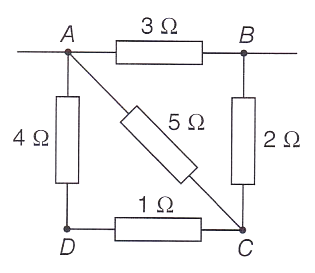 考慮 5 、4  及1  電阻器。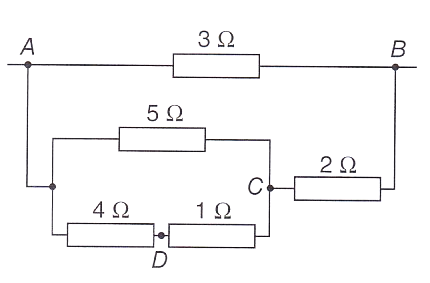  = A點和B點之間的等效電阻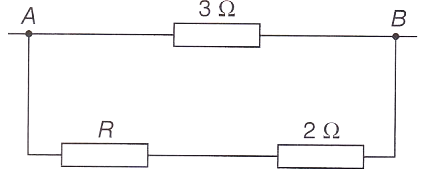  = 